פרשת בהר- הגיע הזמן לפינה האהובה על כולנו…. פרשת השבוע! והשבוע - פרשת בהרפרשת בהר מדברת על שנת שמיטה, בה עלינו לקדש אותה וחל איסור עבודת אדמה. בנוסף עלינו גם לשבות בשנת היובל, לאחר שבע שנות שמיטה. נושא נוסף עליו מוטל איסור הוא ריבית, שכן עלולה לגרום לניצול הלווה במצבו, ואסור אף אם הלווה רוצה בכך. 
בהמשך הפרשה מדברת על יחסי מעביד ועבד, לפי אמונתם. ה' יוצר הכרח בו גם לעבד יש זכויות ולמעביד חובות כלפי השני. חלק מכך הוא חופש בשנת השמיטה, שכן אסורה העבודה באדמה.
לבסוף מגיע אזכור לאיסור עבודה זרה, שמירת השבת וקדושת המקדש.רוב הפרשה היא על איסורים שעלינו לפעול על פי הם. אבל למה עלינו לפעול על פי איסורים? איסורים יכולים לעצור אותנו מלעשות דברים שיכולים לפגוע באחר, דברים שאנחנו עלולים לעשות שתהיה להם השפעה שלילית על אנשים. בנוסף היא יכולה גם להציל אותנו מסכנות.בנוע"ם כל אחד מאיתנו מקבל איזושהי אחריות, ולכל אחד מאיתנו יש גם איסורים. עלינו לפעול לפי האחריות אך גם לפי האיסורים. דבר זה תקף על מדריכים, רכזים, ואפילו חניכים. בכך אנחנו יכולים להגן על עצמינו ועל אחרים.עלינו לדאוג לשים לב לאיסורים שלנו כדי להיות יותר טובים לאחרים ולנו.
מאחלים שתמיד נדע לדאוג לעצמנו ולאחרים בצורה הכי טובה שיש ולקבל את האחריות שלנו ואת האיסורים שבאים איתה. 
שבת שלום, וועדת מסורת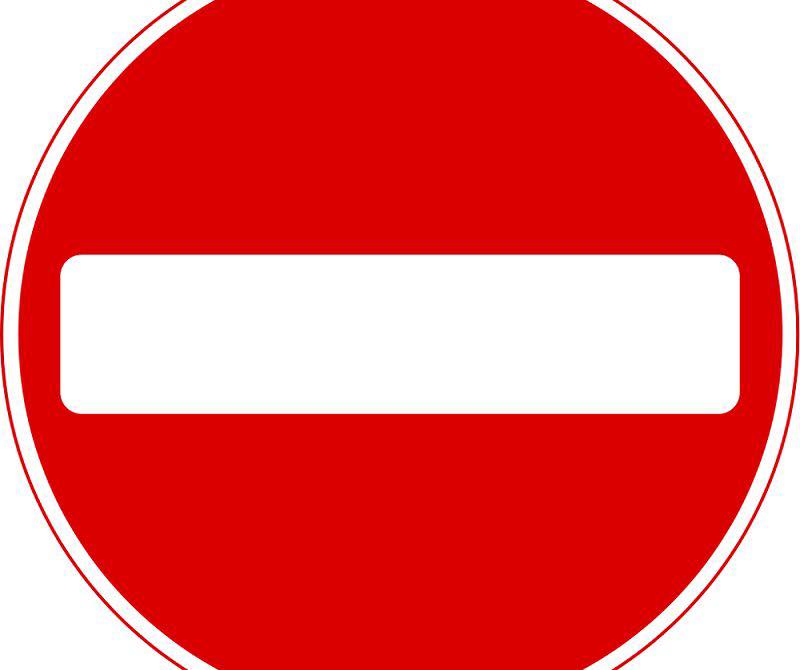 